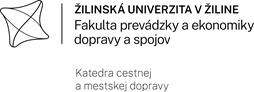 RECENZNÝ POSUDOKŠtudent (meno a priezvisko):  Názov diplomovej práce:  Kritéria hodnotenia diplomovej práce, ako ich študent splnil vo svojej práci:Hodnotenie:Počet bodov100 – 93 	výborne (A)  92 – 85  	veľmi dobre (B)   84 – 77   	dobre (C)   76 – 69 	uspokojivo (D)   68 – 61 	dostatočne (E)  60 a menej nedostatočne (FX)Meno a priezvisko recenzenta:	Podpis: ................Organizácia:  	Dátum:  Kontaktná adresa:  Pripomienky a otázky k diplomovej práci:Pripomienky:Otázky:1.2.3.Kritéria hodnotenia diplomovej práceKritéria hodnotenia diplomovej práceSplnenie kritériíSplnenie kritériíKritéria hodnotenia diplomovej práceKritéria hodnotenia diplomovej práceMaximálnypočet bodovDosiahnutý počet bodov1.Splnenie cieľa diplomovej  práce z hľadiska zadanej témy202.Vhodnosť spracovania súčasného stavu riešenej problematiky doma a v zahraničí153.Návrh riešenia uvedeného problému204.Dosiahnuté výsledky, ich prínos a možnosť praktického využitia, vyhodnotenie návrhu255.Formálne náležitosti a úprava obsahu práce (úroveň písomného prejavu, gramatická a štylistická úprava, používanie odbornej terminológie, štruktúra textu, grafy, tabuľky,106.Zhodnotenie aktuálneho poznania riešenej problematiky na základe analýzy súvisiacich zdrojov vo vedeckých databázach WoS, Scopus, (min.10 zdrojov).10Celkový počet bodov100